李文博个人简历姓    名李文博性   别男出生年月1978.11职   称教授学历/学位研究生/博士毕业学校浙江工商大学学科专业企业管理研究方向 战略管理、人力资源管理等E-mailsxylwb1978@163.com手    机13757982689个人简历个人简历个人简历个人简历个人简历个人简历2003年至今，浙江师范大学经济与管理学院工商管理系教授，工商管理系主任，工商管理一级学科硕士点负责人。其中，2013年9月—2014年9月，南洋理工大学访问学者(国家留学基金委)。2003年至今，浙江师范大学经济与管理学院工商管理系教授，工商管理系主任，工商管理一级学科硕士点负责人。其中，2013年9月—2014年9月，南洋理工大学访问学者(国家留学基金委)。2003年至今，浙江师范大学经济与管理学院工商管理系教授，工商管理系主任，工商管理一级学科硕士点负责人。其中，2013年9月—2014年9月，南洋理工大学访问学者(国家留学基金委)。2003年至今，浙江师范大学经济与管理学院工商管理系教授，工商管理系主任，工商管理一级学科硕士点负责人。其中，2013年9月—2014年9月，南洋理工大学访问学者(国家留学基金委)。2003年至今，浙江师范大学经济与管理学院工商管理系教授，工商管理系主任，工商管理一级学科硕士点负责人。其中，2013年9月—2014年9月，南洋理工大学访问学者(国家留学基金委)。2003年至今，浙江师范大学经济与管理学院工商管理系教授，工商管理系主任，工商管理一级学科硕士点负责人。其中，2013年9月—2014年9月，南洋理工大学访问学者(国家留学基金委)。科研情况科研情况科研情况科研情况科研情况科研情况课题方面：主持国家自然科学基金1项，国家社科基金1项，主持教育部人文社科课题2项，主持浙江省自然科学基金、浙江省哲社、浙江省科技厅软科学等省级课题7项，主持浙江省教育厅、浙江省社科联科普课题等厅级课题3项。作为重要参与人参与国家自然、教育部、浙江省自然等重要课题10项。论文方面：在浙师大认定的一级期刊《科学学研究》、《研究与发展管理》、《外国经济与管理》、《经济地理》发表学术论文11篇；在浙师大认定的二级期刊《科学学与科学技术管理》、《中国科技论坛》、《软科学》、《科学管理研究》等发表学术论文22篇。学术专著：出版《集群情景下小微企业的创业行为研究》等学术专著3部。其他方面：现为国家自然科学基金同行评议专家；《研究与发展管理》等重要期刊匿名审稿专家。课题方面：主持国家自然科学基金1项，国家社科基金1项，主持教育部人文社科课题2项，主持浙江省自然科学基金、浙江省哲社、浙江省科技厅软科学等省级课题7项，主持浙江省教育厅、浙江省社科联科普课题等厅级课题3项。作为重要参与人参与国家自然、教育部、浙江省自然等重要课题10项。论文方面：在浙师大认定的一级期刊《科学学研究》、《研究与发展管理》、《外国经济与管理》、《经济地理》发表学术论文11篇；在浙师大认定的二级期刊《科学学与科学技术管理》、《中国科技论坛》、《软科学》、《科学管理研究》等发表学术论文22篇。学术专著：出版《集群情景下小微企业的创业行为研究》等学术专著3部。其他方面：现为国家自然科学基金同行评议专家；《研究与发展管理》等重要期刊匿名审稿专家。课题方面：主持国家自然科学基金1项，国家社科基金1项，主持教育部人文社科课题2项，主持浙江省自然科学基金、浙江省哲社、浙江省科技厅软科学等省级课题7项，主持浙江省教育厅、浙江省社科联科普课题等厅级课题3项。作为重要参与人参与国家自然、教育部、浙江省自然等重要课题10项。论文方面：在浙师大认定的一级期刊《科学学研究》、《研究与发展管理》、《外国经济与管理》、《经济地理》发表学术论文11篇；在浙师大认定的二级期刊《科学学与科学技术管理》、《中国科技论坛》、《软科学》、《科学管理研究》等发表学术论文22篇。学术专著：出版《集群情景下小微企业的创业行为研究》等学术专著3部。其他方面：现为国家自然科学基金同行评议专家；《研究与发展管理》等重要期刊匿名审稿专家。课题方面：主持国家自然科学基金1项，国家社科基金1项，主持教育部人文社科课题2项，主持浙江省自然科学基金、浙江省哲社、浙江省科技厅软科学等省级课题7项，主持浙江省教育厅、浙江省社科联科普课题等厅级课题3项。作为重要参与人参与国家自然、教育部、浙江省自然等重要课题10项。论文方面：在浙师大认定的一级期刊《科学学研究》、《研究与发展管理》、《外国经济与管理》、《经济地理》发表学术论文11篇；在浙师大认定的二级期刊《科学学与科学技术管理》、《中国科技论坛》、《软科学》、《科学管理研究》等发表学术论文22篇。学术专著：出版《集群情景下小微企业的创业行为研究》等学术专著3部。其他方面：现为国家自然科学基金同行评议专家；《研究与发展管理》等重要期刊匿名审稿专家。课题方面：主持国家自然科学基金1项，国家社科基金1项，主持教育部人文社科课题2项，主持浙江省自然科学基金、浙江省哲社、浙江省科技厅软科学等省级课题7项，主持浙江省教育厅、浙江省社科联科普课题等厅级课题3项。作为重要参与人参与国家自然、教育部、浙江省自然等重要课题10项。论文方面：在浙师大认定的一级期刊《科学学研究》、《研究与发展管理》、《外国经济与管理》、《经济地理》发表学术论文11篇；在浙师大认定的二级期刊《科学学与科学技术管理》、《中国科技论坛》、《软科学》、《科学管理研究》等发表学术论文22篇。学术专著：出版《集群情景下小微企业的创业行为研究》等学术专著3部。其他方面：现为国家自然科学基金同行评议专家；《研究与发展管理》等重要期刊匿名审稿专家。课题方面：主持国家自然科学基金1项，国家社科基金1项，主持教育部人文社科课题2项，主持浙江省自然科学基金、浙江省哲社、浙江省科技厅软科学等省级课题7项，主持浙江省教育厅、浙江省社科联科普课题等厅级课题3项。作为重要参与人参与国家自然、教育部、浙江省自然等重要课题10项。论文方面：在浙师大认定的一级期刊《科学学研究》、《研究与发展管理》、《外国经济与管理》、《经济地理》发表学术论文11篇；在浙师大认定的二级期刊《科学学与科学技术管理》、《中国科技论坛》、《软科学》、《科学管理研究》等发表学术论文22篇。学术专著：出版《集群情景下小微企业的创业行为研究》等学术专著3部。其他方面：现为国家自然科学基金同行评议专家；《研究与发展管理》等重要期刊匿名审稿专家。企业实践经验企业实践经验企业实践经验企业实践经验企业实践经验企业实践经验  2002年，西安技术产权交易中心投资咨询部，项目经理  2002年，西安技术产权交易中心投资咨询部，项目经理  2002年，西安技术产权交易中心投资咨询部，项目经理  2002年，西安技术产权交易中心投资咨询部，项目经理  2002年，西安技术产权交易中心投资咨询部，项目经理  2002年，西安技术产权交易中心投资咨询部，项目经理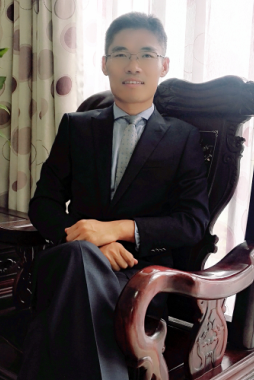 